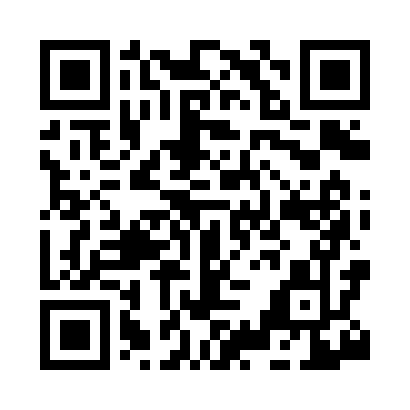 Prayer times for Woolsey Flat, California, USAMon 1 Jul 2024 - Wed 31 Jul 2024High Latitude Method: Angle Based RulePrayer Calculation Method: Islamic Society of North AmericaAsar Calculation Method: ShafiPrayer times provided by https://www.salahtimes.comDateDayFajrSunriseDhuhrAsrMaghribIsha1Mon4:055:411:085:058:3410:092Tue4:065:411:085:058:3410:093Wed4:075:421:085:058:3410:094Thu4:075:421:085:058:3410:085Fri4:085:431:085:058:3310:086Sat4:095:431:085:058:3310:077Sun4:105:441:095:058:3310:078Mon4:115:451:095:058:3310:069Tue4:125:451:095:058:3210:0610Wed4:135:461:095:058:3210:0511Thu4:145:471:095:058:3110:0412Fri4:155:471:095:058:3110:0313Sat4:165:481:095:058:3010:0314Sun4:175:491:095:058:3010:0215Mon4:185:501:105:058:2910:0116Tue4:195:501:105:058:2910:0017Wed4:205:511:105:058:289:5918Thu4:215:521:105:058:279:5819Fri4:225:531:105:058:279:5720Sat4:235:541:105:058:269:5621Sun4:245:541:105:058:259:5522Mon4:265:551:105:058:249:5423Tue4:275:561:105:058:249:5324Wed4:285:571:105:048:239:5125Thu4:295:581:105:048:229:5026Fri4:305:591:105:048:219:4927Sat4:325:591:105:048:209:4828Sun4:336:001:105:038:199:4629Mon4:346:011:105:038:189:4530Tue4:356:021:105:038:179:4431Wed4:376:031:105:038:169:42